108學年度嘉義縣藝術與美感深耕計畫子計畫二之一補助學校藝術深耕教學計畫成果報告表(期中報告)總頁數請勿超過兩頁校 名嘉義縣義竹鄉過路國民小學嘉義縣義竹鄉過路國民小學嘉義縣義竹鄉過路國民小學方案名稱過路藝術教育學院過路藝術教育學院活動日期108年8月1日~108年12月31日108年8月1日~108年12月31日108年8月1日~108年12月31日活動地點過路國小過路國小參加對象一~六年級學生一~六年級學生參與人次29藝術家黃程瑋計畫說明目標結合藝術家或專業藝文團體資源與學校藝文師資，深化學校藝術與人文課程之推展，提升藝術與人文教學品質。結合藝術家或專業藝文團體資源與學校藝文師資，深化學校藝術與人文課程之推展，提升藝術與人文教學品質。結合藝術家或專業藝文團體資源與學校藝文師資，深化學校藝術與人文課程之推展，提升藝術與人文教學品質。結合藝術家或專業藝文團體資源與學校藝文師資，深化學校藝術與人文課程之推展，提升藝術與人文教學品質。結合藝術家或專業藝文團體資源與學校藝文師資，深化學校藝術與人文課程之推展，提升藝術與人文教學品質。計畫說明內容透過學習書法課程，讓學童發現自己的興趣與長處，並開發其藝文潛能。透過學習書法課程，讓學童發現自己的興趣與長處，並開發其藝文潛能。透過學習書法課程，讓學童發現自己的興趣與長處，並開發其藝文潛能。透過學習書法課程，讓學童發現自己的興趣與長處，並開發其藝文潛能。透過學習書法課程，讓學童發現自己的興趣與長處，並開發其藝文潛能。經費使用情形核定金額：新臺幣44,000元；實支金額：新臺幣4,892元執行率(實支金額/核定金額*100%)：11.11%落後請說明及精進策略： 藝術深耕課程自11月14日開始上課 核定金額：新臺幣44,000元；實支金額：新臺幣4,892元執行率(實支金額/核定金額*100%)：11.11%落後請說明及精進策略： 藝術深耕課程自11月14日開始上課 核定金額：新臺幣44,000元；實支金額：新臺幣4,892元執行率(實支金額/核定金額*100%)：11.11%落後請說明及精進策略： 藝術深耕課程自11月14日開始上課 核定金額：新臺幣44,000元；實支金額：新臺幣4,892元執行率(實支金額/核定金額*100%)：11.11%落後請說明及精進策略： 藝術深耕課程自11月14日開始上課 核定金額：新臺幣44,000元；實支金額：新臺幣4,892元執行率(實支金額/核定金額*100%)：11.11%落後請說明及精進策略： 藝術深耕課程自11月14日開始上課 核定金額：新臺幣44,000元；實支金額：新臺幣4,892元執行率(實支金額/核定金額*100%)：11.11%落後請說明及精進策略： 藝術深耕課程自11月14日開始上課 教學回饋與省思-藝術家1.書法教學主要是以欣賞及書寫技巧練習為主軸，若純粹以筆畫練習將會使學習過程較為枯燥乏味，因此適度加入某些生活經驗或有趣事項，會使活動稍增活潑與樂趣。2.經過藝術深耕課程的安排與進行，孩子在書法習寫上能力更提升，甚至能到社區現場揮毫進行【歲末年終師生揮毫贈春聯】活動。1.書法教學主要是以欣賞及書寫技巧練習為主軸，若純粹以筆畫練習將會使學習過程較為枯燥乏味，因此適度加入某些生活經驗或有趣事項，會使活動稍增活潑與樂趣。2.經過藝術深耕課程的安排與進行，孩子在書法習寫上能力更提升，甚至能到社區現場揮毫進行【歲末年終師生揮毫贈春聯】活動。1.書法教學主要是以欣賞及書寫技巧練習為主軸，若純粹以筆畫練習將會使學習過程較為枯燥乏味，因此適度加入某些生活經驗或有趣事項，會使活動稍增活潑與樂趣。2.經過藝術深耕課程的安排與進行，孩子在書法習寫上能力更提升，甚至能到社區現場揮毫進行【歲末年終師生揮毫贈春聯】活動。1.書法教學主要是以欣賞及書寫技巧練習為主軸，若純粹以筆畫練習將會使學習過程較為枯燥乏味，因此適度加入某些生活經驗或有趣事項，會使活動稍增活潑與樂趣。2.經過藝術深耕課程的安排與進行，孩子在書法習寫上能力更提升，甚至能到社區現場揮毫進行【歲末年終師生揮毫贈春聯】活動。1.書法教學主要是以欣賞及書寫技巧練習為主軸，若純粹以筆畫練習將會使學習過程較為枯燥乏味，因此適度加入某些生活經驗或有趣事項，會使活動稍增活潑與樂趣。2.經過藝術深耕課程的安排與進行，孩子在書法習寫上能力更提升，甚至能到社區現場揮毫進行【歲末年終師生揮毫贈春聯】活動。1.書法教學主要是以欣賞及書寫技巧練習為主軸，若純粹以筆畫練習將會使學習過程較為枯燥乏味，因此適度加入某些生活經驗或有趣事項，會使活動稍增活潑與樂趣。2.經過藝術深耕課程的安排與進行，孩子在書法習寫上能力更提升，甚至能到社區現場揮毫進行【歲末年終師生揮毫贈春聯】活動。教學回饋與省思-協同教師自己很久沒有動筆寫書法了，對於書法已漸漸陌生，感謝學校申請藝術深耕並安排書法課程，讓我也能有機會跟著學生一起學。雖然沒有實際去寫，但是從協同教學過程中，也獲得許多的教學技巧與書法常識，感覺還不錯。自己很久沒有動筆寫書法了，對於書法已漸漸陌生，感謝學校申請藝術深耕並安排書法課程，讓我也能有機會跟著學生一起學。雖然沒有實際去寫，但是從協同教學過程中，也獲得許多的教學技巧與書法常識，感覺還不錯。自己很久沒有動筆寫書法了，對於書法已漸漸陌生，感謝學校申請藝術深耕並安排書法課程，讓我也能有機會跟著學生一起學。雖然沒有實際去寫，但是從協同教學過程中，也獲得許多的教學技巧與書法常識，感覺還不錯。自己很久沒有動筆寫書法了，對於書法已漸漸陌生，感謝學校申請藝術深耕並安排書法課程，讓我也能有機會跟著學生一起學。雖然沒有實際去寫，但是從協同教學過程中，也獲得許多的教學技巧與書法常識，感覺還不錯。自己很久沒有動筆寫書法了，對於書法已漸漸陌生，感謝學校申請藝術深耕並安排書法課程，讓我也能有機會跟著學生一起學。雖然沒有實際去寫，但是從協同教學過程中，也獲得許多的教學技巧與書法常識，感覺還不錯。自己很久沒有動筆寫書法了，對於書法已漸漸陌生，感謝學校申請藝術深耕並安排書法課程，讓我也能有機會跟著學生一起學。雖然沒有實際去寫，但是從協同教學過程中，也獲得許多的教學技巧與書法常識，感覺還不錯。實施成果1.透過協同教學，感覺書法課程帶給自己一股穩定的力量，在陪伴孩子的過程中，亦學到如何進行書法教學的技巧，更體會到其一筆一畫間，蘊含中國深遠的文化。2.了解中文字的架構與書法筆順，用點券激勵方法，鼓勵學生靜心寫字。1.透過協同教學，感覺書法課程帶給自己一股穩定的力量，在陪伴孩子的過程中，亦學到如何進行書法教學的技巧，更體會到其一筆一畫間，蘊含中國深遠的文化。2.了解中文字的架構與書法筆順，用點券激勵方法，鼓勵學生靜心寫字。1.透過協同教學，感覺書法課程帶給自己一股穩定的力量，在陪伴孩子的過程中，亦學到如何進行書法教學的技巧，更體會到其一筆一畫間，蘊含中國深遠的文化。2.了解中文字的架構與書法筆順，用點券激勵方法，鼓勵學生靜心寫字。1.透過協同教學，感覺書法課程帶給自己一股穩定的力量，在陪伴孩子的過程中，亦學到如何進行書法教學的技巧，更體會到其一筆一畫間，蘊含中國深遠的文化。2.了解中文字的架構與書法筆順，用點券激勵方法，鼓勵學生靜心寫字。1.透過協同教學，感覺書法課程帶給自己一股穩定的力量，在陪伴孩子的過程中，亦學到如何進行書法教學的技巧，更體會到其一筆一畫間，蘊含中國深遠的文化。2.了解中文字的架構與書法筆順，用點券激勵方法，鼓勵學生靜心寫字。1.透過協同教學，感覺書法課程帶給自己一股穩定的力量，在陪伴孩子的過程中，亦學到如何進行書法教學的技巧，更體會到其一筆一畫間，蘊含中國深遠的文化。2.了解中文字的架構與書法筆順，用點券激勵方法，鼓勵學生靜心寫字。執行困境與建議1.本校位於嘉義縣義竹鄉，為一處偏遠的濱海地，各項資源缺乏，學生各項學習多仰賴學校。學區內弱勢家庭比例高，家庭之經濟狀況普遍不佳，無法提供學童藝文方面之學習。2.透過藝術專長教師進入校園，讓校園中的藝術氣息更加濃厚。1.本校位於嘉義縣義竹鄉，為一處偏遠的濱海地，各項資源缺乏，學生各項學習多仰賴學校。學區內弱勢家庭比例高，家庭之經濟狀況普遍不佳，無法提供學童藝文方面之學習。2.透過藝術專長教師進入校園，讓校園中的藝術氣息更加濃厚。1.本校位於嘉義縣義竹鄉，為一處偏遠的濱海地，各項資源缺乏，學生各項學習多仰賴學校。學區內弱勢家庭比例高，家庭之經濟狀況普遍不佳，無法提供學童藝文方面之學習。2.透過藝術專長教師進入校園，讓校園中的藝術氣息更加濃厚。1.本校位於嘉義縣義竹鄉，為一處偏遠的濱海地，各項資源缺乏，學生各項學習多仰賴學校。學區內弱勢家庭比例高，家庭之經濟狀況普遍不佳，無法提供學童藝文方面之學習。2.透過藝術專長教師進入校園，讓校園中的藝術氣息更加濃厚。1.本校位於嘉義縣義竹鄉，為一處偏遠的濱海地，各項資源缺乏，學生各項學習多仰賴學校。學區內弱勢家庭比例高，家庭之經濟狀況普遍不佳，無法提供學童藝文方面之學習。2.透過藝術專長教師進入校園，讓校園中的藝術氣息更加濃厚。1.本校位於嘉義縣義竹鄉，為一處偏遠的濱海地，各項資源缺乏，學生各項學習多仰賴學校。學區內弱勢家庭比例高，家庭之經濟狀況普遍不佳，無法提供學童藝文方面之學習。2.透過藝術專長教師進入校園，讓校園中的藝術氣息更加濃厚。辦理活動照片(至少六張)辦理活動照片(至少六張)辦理活動照片(至少六張)辦理活動照片(至少六張)辦理活動照片(至少六張)辦理活動照片(至少六張)辦理活動照片(至少六張)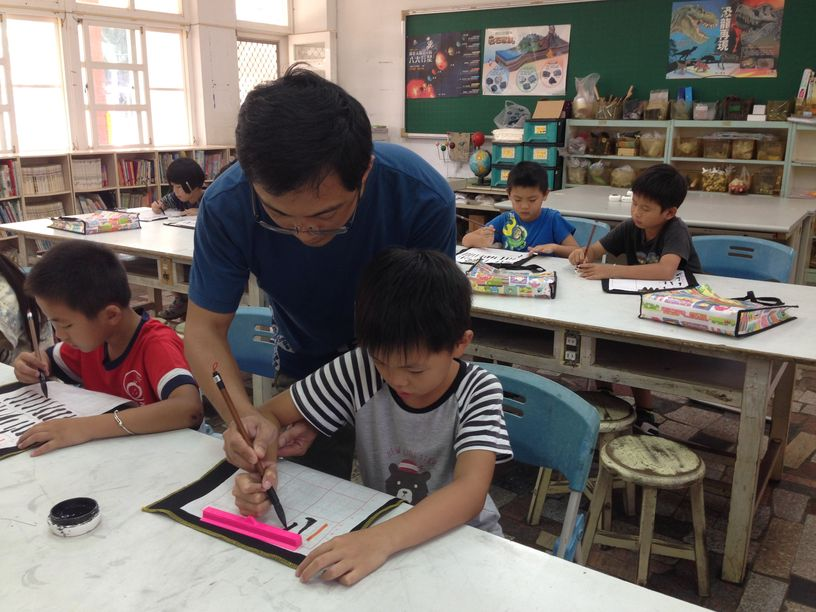 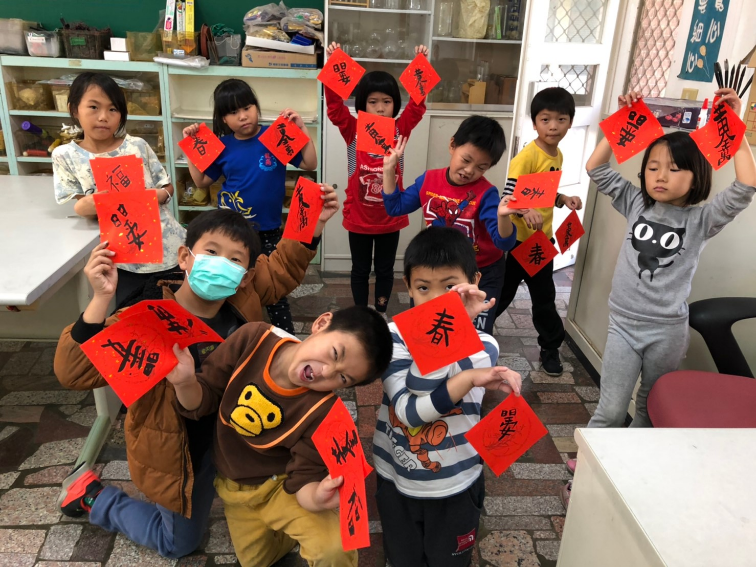 老師指導低年級小朋友運筆老師指導低年級小朋友運筆老師指導低年級小朋友運筆老師指導低年級小朋友運筆低年級學生寫小春聯成果低年級學生寫小春聯成果低年級學生寫小春聯成果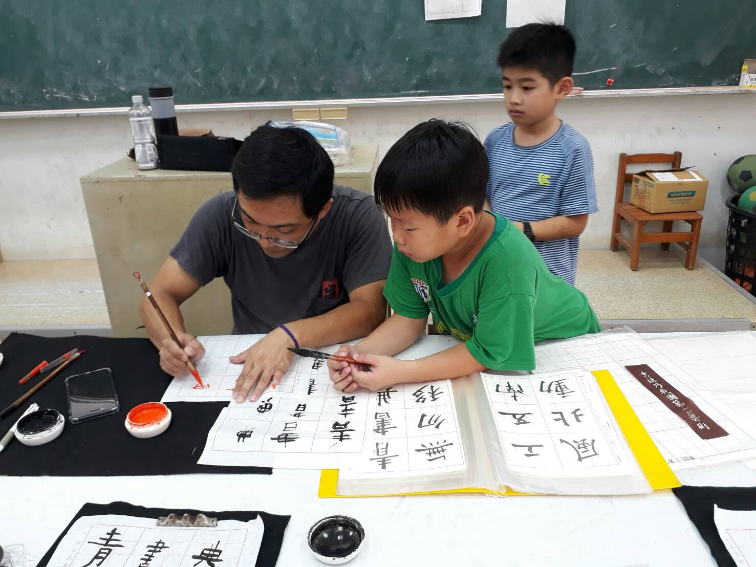 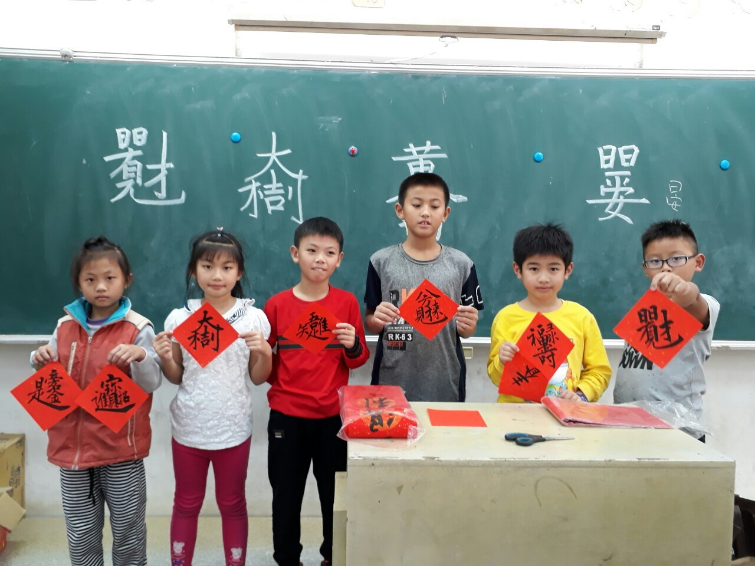 老師指導中年級學生運筆要領老師指導中年級學生運筆要領老師指導中年級學生運筆要領老師指導中年級學生運筆要領中年級學生寫小春聯成果中年級學生寫小春聯成果中年級學生寫小春聯成果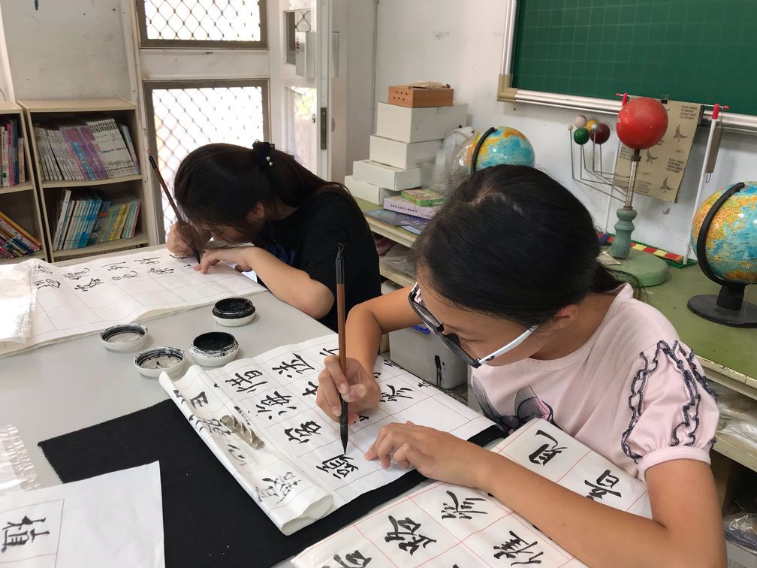 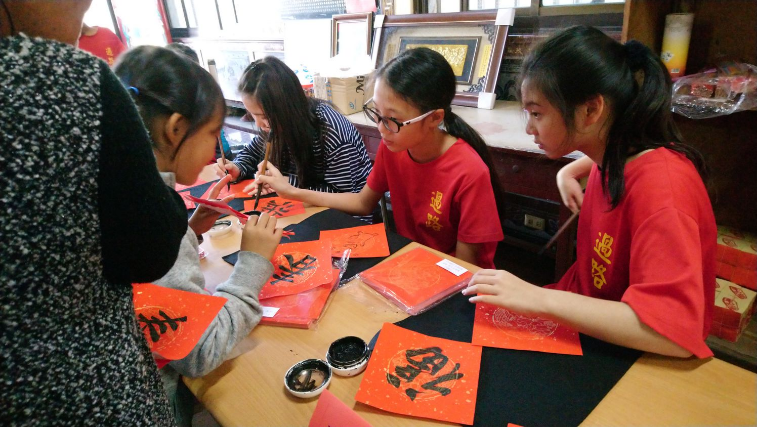 高年級學生上課練習情形高年級學生上課練習情形高年級學生上課練習情形高年級學生上課練習情形高年級學生參加社區揮毫送春聯活動高年級學生參加社區揮毫送春聯活動高年級學生參加社區揮毫送春聯活動